УКРАЇНА       ЧЕРНІГІВСЬКА МІСЬКА РАДА     ВИКОНАВЧИЙ КОМІТЕТ  Р І Ш Е Н Н Я15 грудня 2016 року							№ 570Про надання згоди на списання медичного обладнання та копіювального апарата Відповідно до підпункту 1 пункту «а» статті 29 Закону України «Про місцеве самоврядування в Україні», Положення про порядок відчуження, списання, передачі основних засобів, що є комунальною власністю територіальної громади міста Чернігова, затвердженого рішенням міської ради від 26 червня 2012 року «Про затвердження Положення про порядок відчуження, списання, передачі основних засобів, що є комунальною власністю територіальної громади міста Чернігова» (22 сесія 6 скликання) зі змінами та доповненнями, та беручи до уваги витяг з протоколу № 3 засідання робочої групи з питань доцільності списання майна комунальної власності  територіальної громади м. Чернігова від 09 грудня 2016 року, виконавчий комітет міської ради вирішив:1. Надати згоду на списання:1.1. Чернігівській міській лікарні № 1 Чернігівської міської ради (Стремецька  Л. М.):1.1.1. Апарата Флюорографічного ФЛЮАР-ІС-12 –Ф4-Ц, заводський номер 233, інвентарний номер 10470164, рік випуску 1978, балансова первісна вартість 45 952 грн 00 коп., знос за станом на 1 серпня 2016 року – 45 952 грн 00 коп.;1.1.2. Апарата УЗІ SIEMENS з датчиком, заводський номер 23794, інвентарний номер 10470824, рік випуску 1989, балансова первісна вартість 44 224 грн 00 коп., знос за станом на 1 жовтня 2016 року – 44 224 грн 00 коп.1.2. Чернігівській міській лікарні № 2 Чернігівської міської ради (Фаль В. П.):1.2.1. Мамографа, заводський номер 27525, інвентарний номер 1047000102, рік випуску 1993, балансова первісна вартість 30 651 грн 00 коп., знос за станом на 1 жовтня 2016 року – 30 651 грн 00 коп.;1.2.2. Виробу УРАТ, заводський номер 114, інвентарний номер 10470559, рік випуску 2004, балансова первісна вартість 5 208 грн 00 коп., знос за станом на 1 жовтня 2016 року – 5 208 грн 00 коп.;1.2.3. Оглядового цистоскопа, заводський номер 1700884, інвентарний номер 10470557, рік випуску 1993, балансова первісна вартість 12 443 грн 00 коп., знос за станом на 1 жовтня 2016 року – 12 443 грн 00 коп.;1.2.4. Урологічного апарата «Захват», заводський номер відсутній, інвентарний номер 10470556, рік випуску 1996, балансова первісна вартість 6 483 грн 00 коп., знос за станом на 1 жовтня 2016 року – 6 483 грн 00 коп.;1.2.5. Гастродуоденоскопа ГД-Б-ВОГ-20, заводський номер ХК 444, інвентарний номер 10470743, рік випуску 2006, балансова  первісна вартість 30 347 грн 00 коп., знос за станом на 1 жовтня 2016 року – 30 347 грн 00 коп.;1.2.6. Ультразвукового апарата «Hitachi», заводський номер SE 16045217, інвентарний номер 1047002802, рік випуску 1996, балансова  первісна вартість 5 836 грн 00 коп., знос за станом на 1 жовтня 2016 року – 5 836 грн 00 коп.1.3. Комунальному лікувально-профілактичному закладу «Чернігівська міська лікарня № 3» Чернігівської міської ради (Янголь В. І.):1.3.1. Електрокардіофібрілятора, заводський номер 19032112, інвентарний номер 10470006, рік випуску 1995, балансова первісна вартість 12 382 грн 00 коп., знос за станом на 1 жовтня 2016 року – 12 382 грн 00 коп.;1.3.2. Електрокардіографа 6НЭК 401 СПІРОЛІТ 2, заводський номер 018/2901, інвентарний номер 10470376, рік випуску 1987, балансова первісна вартість 10 790 грн 00 коп., знос за станом на 1 жовтня 2016 року – 10 790 грн 00 коп.;1.3.3. Електроенцефалографа 8-ми канального, заводський номер 00830103, інвентарний номер 10470378, рік випуску 1988, балансова первісна вартість 17 202 грн 00 коп., знос за станом на 1 жовтня 2016 року – 17 202 грн 00коп.;1.3.4. Установки РУПИ 1, заводський номер 00001230, інвентарний номер 10490181, рік випуску 1989, балансова первісна вартість 6 183 грн 00 коп., знос за станом на 1 жовтня 2016 року – 6 183 грн 00 коп.;1.3.5. Установки РУПИ 1, заводський номер 00001902, інвентарний номер 10490182, рік випуску 1989, балансова первісна вартість 6 183 грн 00 коп., знос за станом на 1 жовтня 2016 року – 6 183 грн 00 коп.;1.3.6. Автоматичного індикатора шлунку, заводський номер 93023, інвентарний номер 10430007, рік випуску 1993, балансова первісна вартість 6 111 грн 00 коп., знос за станом на 1 жовтня 2016 року – 6 111 грн 00 коп.1.4. Дитячій стоматологічній поліклініці Чернігівської міської ради (Струц В. В.):1.4.1. Установки стоматологічної «Хірадент 652Ц 1», заводський номер 900, інвентарний номер 10470903, рік випуску 1997, балансова первісна вартість 13 982 грн 00 коп., знос за станом на 1 жовтня 2016 року – 13 982 грн 00 коп.;1.4.2. Установки стоматологічної «Синкрус», заводський номер 4343172013, інвентарний номер 10470932, рік випуску 2005, балансова первісна вартість 26 388 грн 00 коп., знос за станом на 1 жовтня 2016 року – 26 388 грн 00 коп.;1.4.3. Апарата рентгенівського дентального IRIX-70, заводський номер 263, інвентарний номер 10470975, рік випуску 2006, балансова первісна вартість 6 850 грн 00 коп., знос за станом на 1 жовтня 2016 року –      6 850 грн 00 коп.1.5. Дитячій поліклініці № 2 Чернігівської міської ради (Якубова Г. В.):1.5.1. Автоматичного комплексу «Кардіо+», заводський номер 82, інвентарний номер 10470181, рік випуску 2001, балансова первісна вартість 47 893 грн 00 коп., знос за станом на 1 жовтня 2016 року – 47 893 грн 00 коп.;1.5.2. Електроенцефалографа ЕЕГ-8с, заводський номер 060072, інвентарний номер 10470067, рік випуску 1990, балансова первісна вартість 20 493 грн 00 коп., знос за станом на 1 жовтня 2016 року – 20 493 грн 00 коп.;1.5.3. Апарата копіювального Canon, серійний номер UBJ68837, інвентарний номер 10490077, рік випуску 1995, балансова первісна вартість 6 792 грн 00 коп., знос за станом на 1 вересня 2016 року – 6 792 грн 00 коп.;1.5.4. Апарата рентгенівського ЕДР-750/15, заводський номер 091-28, інвентарний номер 10470082, рік випуску 1987, балансова первісна вартість 117 105 грн 00 коп., знос за станом на 1 жовтня 2016 року – 117 105 грн 00 коп.2. Списання медичного обладнання та копіювального апарата здійснити згідно із зазначеним вище Положенням.3. Контроль за виконанням цього рішення покласти на заступника міського голови Хоніч О. П.Міський голова 							В. А. АтрошенкоСекретар міської ради 						В. Е. Бистров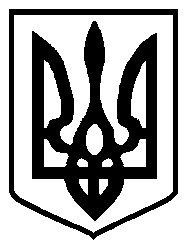 